«Французский язык»10 классЗачет №4. Срок окончательной подачи материала-10.05.2020 по эл. Почте 089632@bk.ru№1.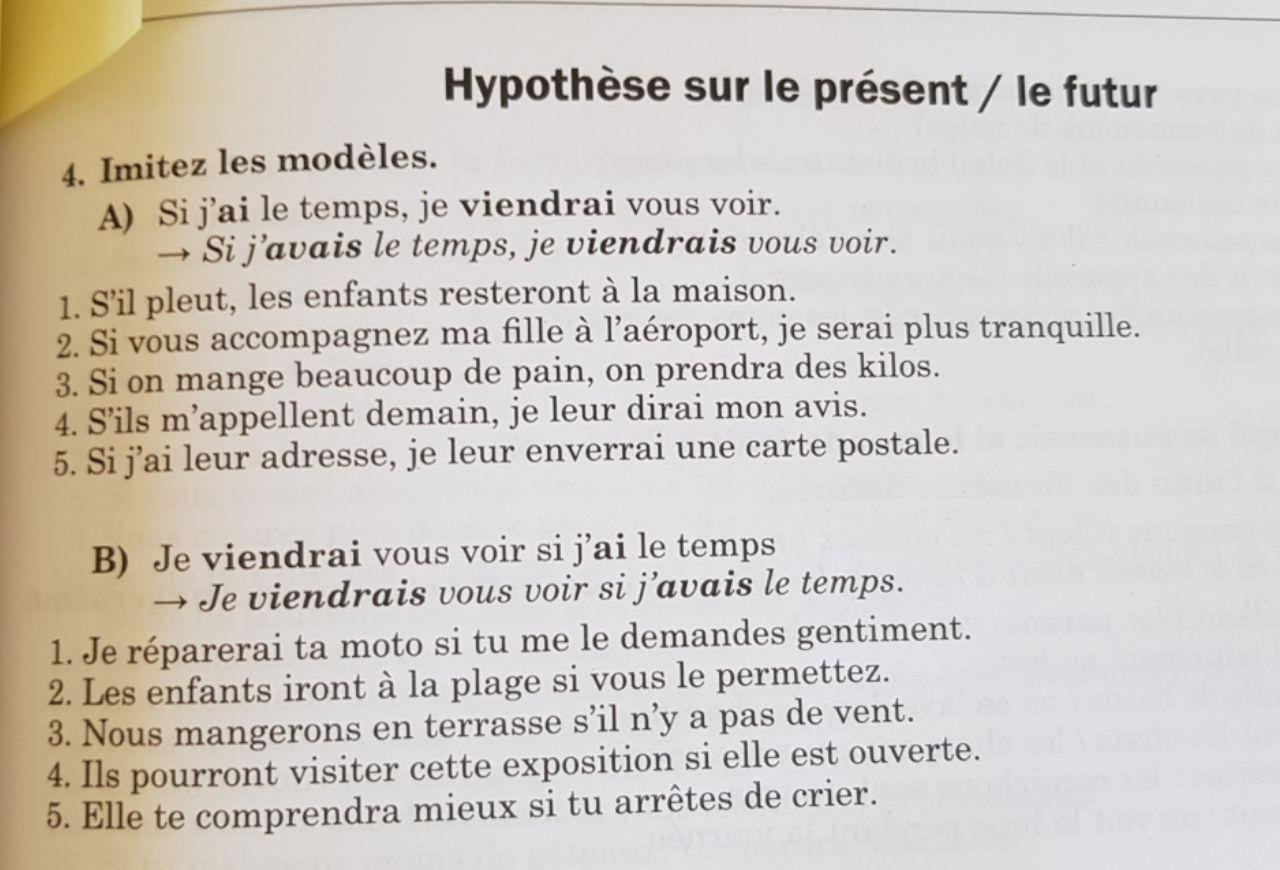 №2. Смотри ниже.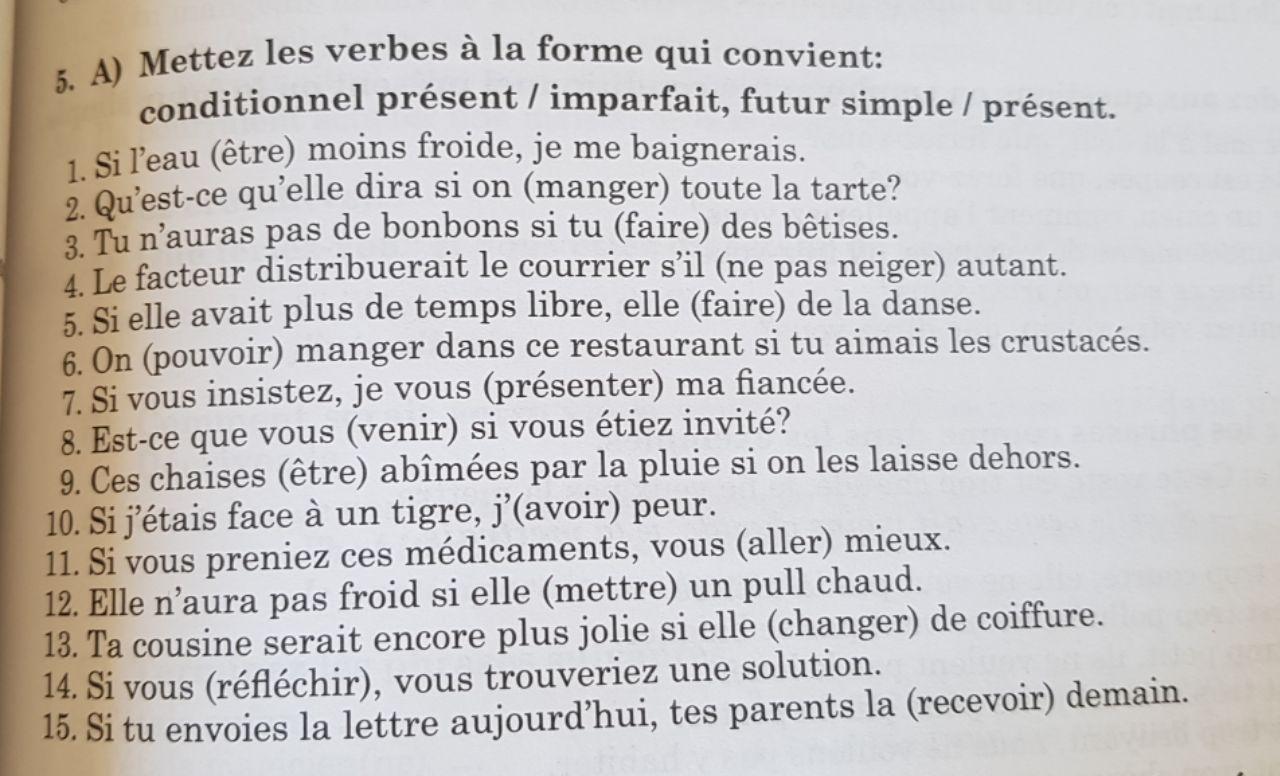 №3.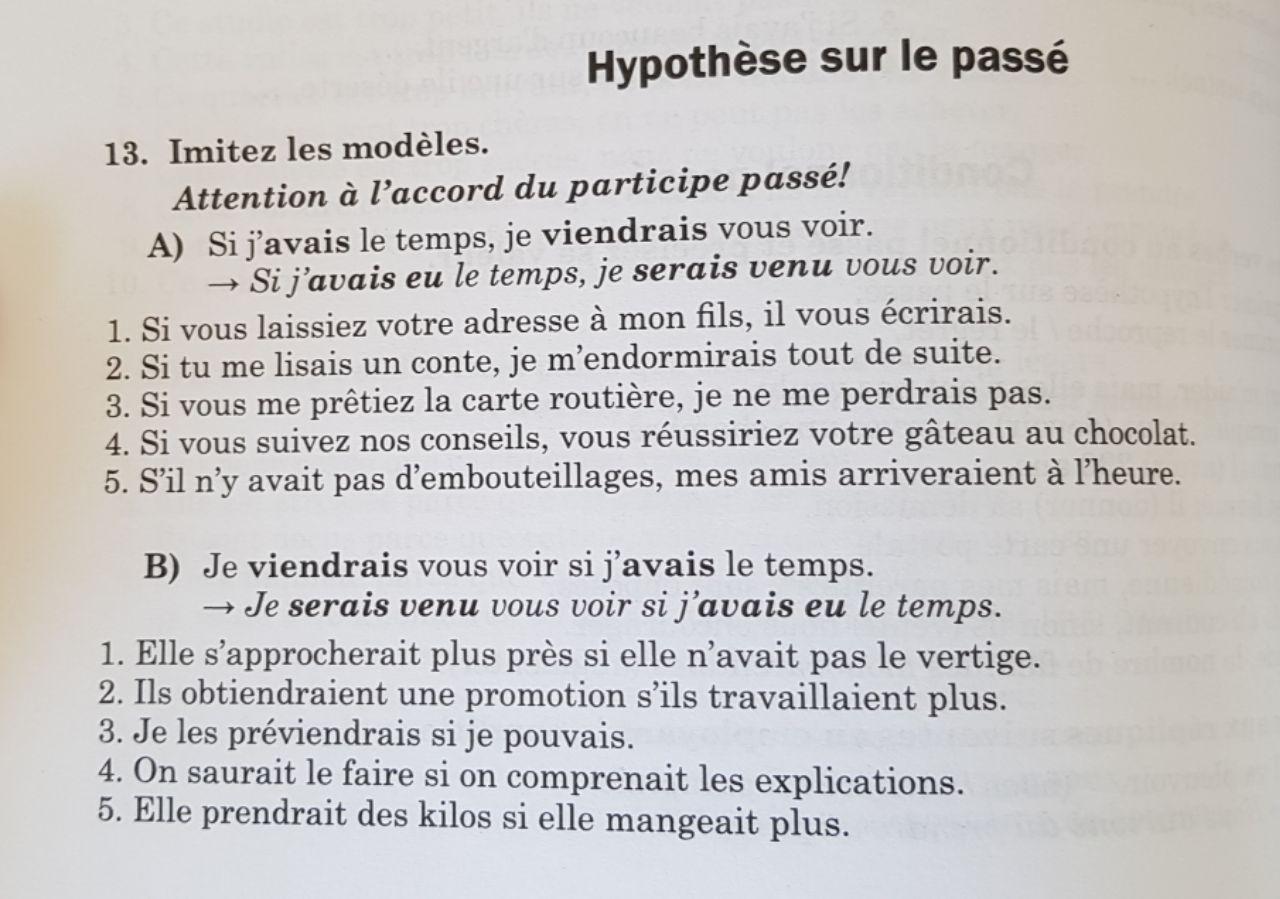 